3460地區2013-14地區獎助金申請表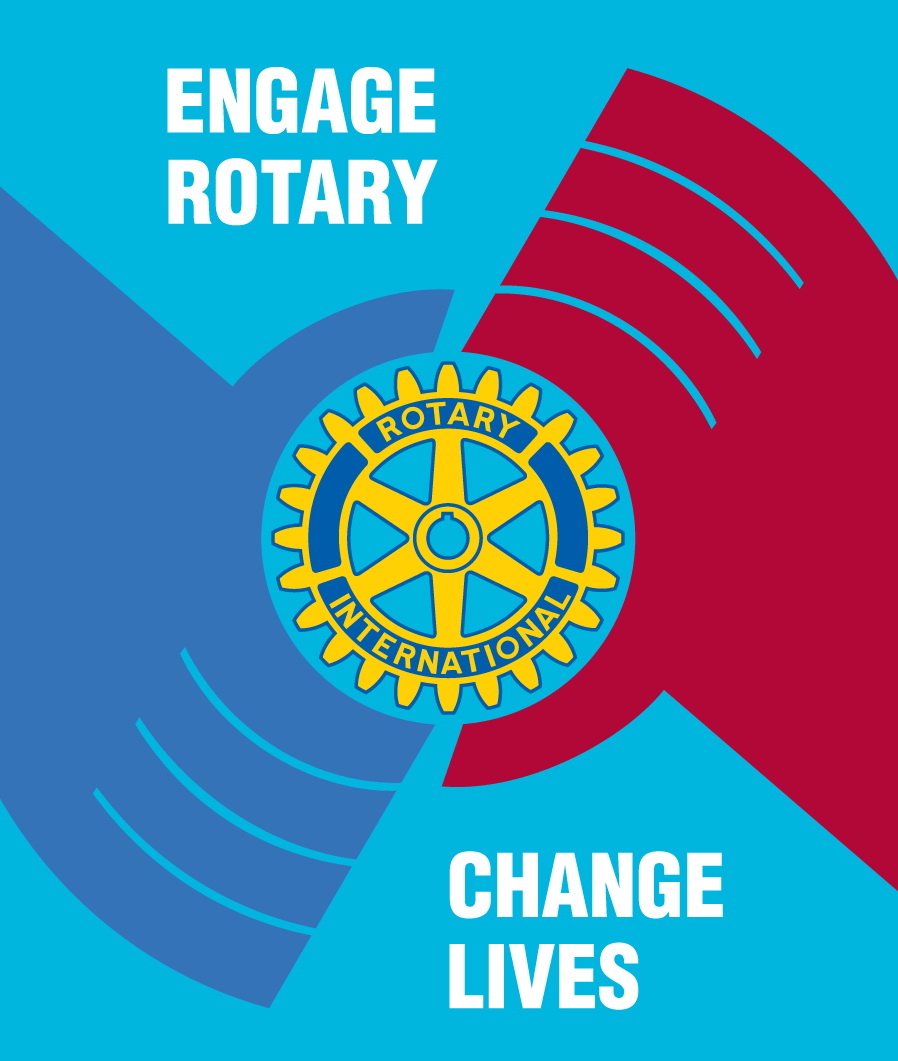 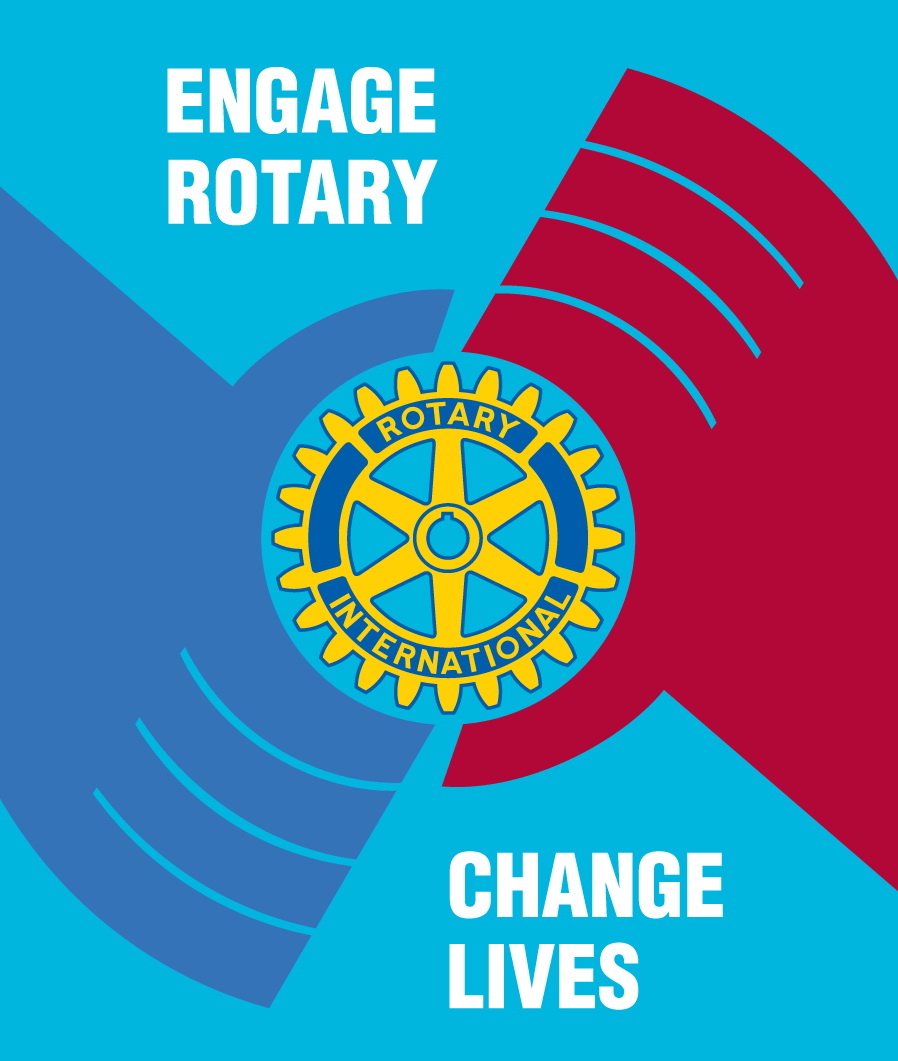 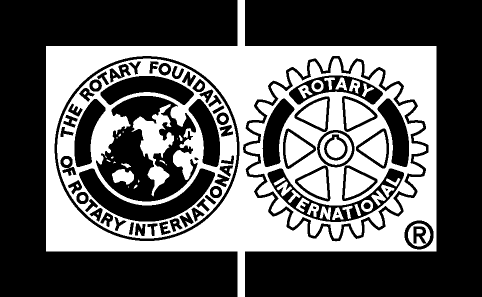 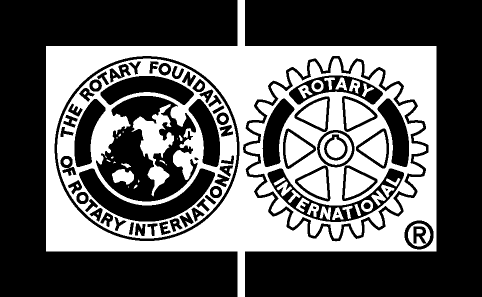 (2013.5.1修正版)扶 輪 社:計劃名稱:(中文)	(英文)預定開始日期:                  預定完成日期:計劃內容說明:計劃屬性:   1. 疾病的預防和治療    2. 水和衛生      3. 母親和兒童的健康(請勾選)	 4. 基本教育和識字      5. 經濟和社區發展    6. 弱勢        	 7. 青少年主辦單位是否為申請之扶輪社:    是       否協辦單位:預期功效、多少人受惠:扶輪社員如何參與本計劃:總預算: (請詳列，可加附紙)購置項目/計劃費用 	  				 金額(新台幣)  	____________________________________________________________________ 	________________________________________________________________________________________________________________________________________________________________________________________________________________________________________________________________________________                                          合計：______________________預定經費來源: (請詳列，可加附紙)    來源							 金額(新台幣) ____________________________   ___________________________      	____________________________   _______________________________________________________   _______________________________________________________   _______________________________________________________   ___________________________		     							合計：_____________________申請地區獎助金種類:	      	第一類(50,000元以下)        	第二類(50,001-100,000元)申請地區獎助金金額:__________________監督社員:1._________________ 2.__________________3.__________________社長簽名:____________________        申請日期 ______年_____月_____日以下由總監辦事處填寫收件日期:102年____月______日						DG編號:_________________不予補助項目金額____________________   	符合     不符合     應補件_______________________核准地區獎助金金額:    第一類   第二類  __________________DG_________________  DRFC_________________  DSGC________________審核日期: 102年____月______日	